Приложение № 13 к распоряжению Департамента образования Администрации города Екатеринбурга от 24.06.2019 № 1561/46/36 Положение о Городском конкурсе «Юные правоведы» для воспитанников 5-7 лет муниципальных дошкольных образовательных организаций  города Екатеринбурга 1. Общие положения 1.1. Настоящее положение определяет порядок организации и проведения Городского конкурса «Юные правоведы» для воспитанников 5-7 лет муниципальных дошкольных образовательных организаций города Екатеринбурга (далее – Мероприятие) в 2019/2020 учебном году. 1.2. Организация и проведение Мероприятия регламентируются Законом Российской Федерации «Об образовании» от 29.12.2012 № 273-ФЗ, Постановлением Правительства Российской Федерации «Об утверждении Правил выявления детей, проявивших выдающиеся способности, сопровождения и мониторинга их дальнейшего развития» от 17.11.2015  № 1239, Постановлением Администрации города Екатеринбурга «Об утверждении новой редакции подпроекта «Одаренные дети» стратегического проекта «Городская школа – стандарт «Пять звезд» на 20112020 годы» от 25.07.2012 № 3286, Подпрограммой «Развитие системы образования в муниципальном образовании «город Екатеринбург» в условиях введения федеральных государственных образовательных стандартов» на 20172020 годы, нормативными актами Департамента образования Администрации города Екатеринбурга, районных Управлений образования, МАУ ДО ГДТДиМ «Одаренность и технологии», муниципальных образовательных организаций. 1.3. Учредителем Мероприятия является Департамент образования Администрации города Екатеринбурга. 	1.4. Координатором 	Мероприятия 	является 	МАУ 	ДО 	ГДТДиМ «Одаренность и технологии». 1.5. Организатором Мероприятия является МБДОУ – детский сад комбинированного вида № 464 (далее – Организатор). 1.6. Информация о Мероприятии (положение, ссылка на регистрацию или форма заявки на участие в мероприятии, программа проведения, состав участников, результаты каждого этапа и итоги Мероприятия) оперативно размещается на официальном сайте Организатора 464.tvoysadik.ru в специализированном разделе Мероприятия (далее – сайт Организатора). 2. Цели и задачи Мероприятия 2.1. Мероприятие проводится с целью создания условий для интеллектуального развития воспитанников, реализации их личностного потенциала, социализации. 2.2. Задачи: 		активизация 	познавательной, 	интеллектуальной 	и 	творческой 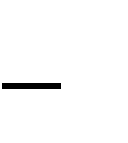 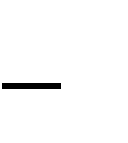 инициативы дошкольников; 		выявление и поддержка одаренных детей в познавательных областях, соответствующих тематике Мероприятия; 		распространение эффективных педагогических практик организации результативной познавательной деятельности дошкольников. Условия организации и порядок проведения Мероприятия Направленность 	Мероприятия: 	познавательная. 	Тематика мероприятия: «Мои права и обязанности». Сроки проведения Мероприятия: Мероприятие проводится в два этапа. Отборочный этап: 03-12.02.2020.  Заключительный этап:  27.02.2020 – для воспитанников старших групп; 28.02.2020 – для воспитанников подготовительных групп. Сроки проведения информационного совещания для педагогов: 14.02.2020.  Сроки подачи заявки на участие: 20-31.01.2020.  Сроки приема выполненных заданий: 20-31.01.2020.   Экспертиза (работа жюри) отборочного этапа: 03-12.02.2020.  Экспертиза (работа жюри) заключительного этапа: 27-28.02.2020.  Подведение итогов: 27-28.02.2020.   Награждение участников, победителей и призеров: 27-28.02.2020.  Участники Мероприятия: воспитанники 5-7 лет муниципальных дошкольных образовательных организаций, подведомственных Департаменту образования города Екатеринбурга.  Возрастные группы участников: 5-6 лет; 6-7 лет. Форма участия: командная. Квоты участия от одной дошкольной образовательной организации: не более 1 команды в каждой возрастной группе; всего не более 2 команд. Состав команды: 		на заочном этапе количество воспитанников не ограничено, включая 1-2 педагогов – руководителей; 		на заключительном этапе 4 воспитанников 5-6 лет или 6-7 лет, включая капитана, и 1 педагога – руководителя команды; 	обязательно наличие названия, девиза команды, приветствуется наличие эмблемы. Организатор оставляет за собой право по окончанию сроков подачи заявки на участие в Мероприятии увеличить квоты участия от одной дошкольной образовательной организации за счет неиспользованных квот. Организация Мероприятия. Мероприятие проводится в два этапа. Отборочный этап проводится заочно на базе Организатора.  Заключительный этап проводится очно на базе Организатора. Количество и состав участников заключительного этапа согласованно определяется Оргкомитетом и жюри на основании рейтинга результатов участников отборочного этапа.  Содержание этапов. Содержание и сложность заданий соответствуют федеральным государственным образовательным стандартам, возрасту участников, целям и видам деятельности с одаренными детьми. Отборочный этап. Участникам отборочного этапа предлагается выполнить одно задание по теме Мероприятия: «Мои права и обязанности».  Задание отборочного этапа представляет собой создание исследовательско-творческого проекта, оформленного в виде презентации или видеоролика.   Дифференциация заданий по возрастным группам не предусмотрена. Задания выполняются коллективно всеми участниками команды под руководством педагога – руководителя команды. Задания выполняются участниками в соответствии с требованиями, установленными Организатором Мероприятия (Приложение № 1). Выполненные задания направляются участниками на электронную почту Организатора mdou464ekb@mail.ru.  Организатор оставляет за собой право не принимать к рассмотрению задания, не соответствующие требованиям. Оценивание выполненных заданий осуществляется в соответствии с критериями, установленными Организатором и указанными в настоящем положении (п. 4). По результатам экспертизы Оргкомитетом и жюри составляется рейтинг участников отборочного этапа и формируется список участников заключительного этапа.  Список участников, приглашенных на заключительный этап, размещается на сайте Организатора не позднее 5 рабочих дней до начала заключительного этапа. Участники обязаны самостоятельно ознакомиться с размещенной информацией. 3.7.2. Заключительный этап. Программа проведения заключительного этапа размещается на сайте Организатора не позднее 5 рабочих дней до начала его проведения. Участникам заключительного этапа предлагается выполнить 7 заданий по тематике Мероприятия.  Заключительный этап проходит в форме интеллектуальной игры – викторины.  Задания выполняются участниками по возрастным группам. Возрастная группа 5-6 лет:  Творческое представление команды. «Сказка, сказка, помоги – о правах и обязанностях нам расскажи» по нарушениям или соблюдению прав сказочных героев (просмотр видео отрывков). «Волшебный мешочек» на логическое мышление (соотнесение предмета из волшебного сундучка с каким-либо пунктом Конвенции). «Правовой цветник» (разделить картинки по двум цветкам: прав и обязанностей). «Музыкальный конкурс» (после прослушивания отрывка из детской песни назвать право или обязанность). «Угадай имя литературного героя» (по описанию или после решения ребуса). «Собери пазл» (собрать картинку и назвать право). Возрастная группа 6-7 лет: Творческое представление команды. «Сказка, сказка, помоги – о правах и обязанностях нам расскажи» по нарушениям или соблюдению прав сказочных героев (просмотр видеоотрывков). «Правовой цветник» (разделить картинки по двум цветкам: прав и обязанностей). «Угадай имя литературного героя» (по описанию или после решения ребуса). Решение кроссворда по теме «Мои права». Конкурс капитанов (блиц-опрос). «Собери пазл» (собрать картинку и назвать право). Задания выполняются коллективно всеми участниками команды. Продолжительность выполнения заданий не ограничена. Задания выполняются участниками в соответствии с требованиями, установленными Организатором Мероприятия (Приложение № 2). Для выполнения заданий заключительного этапа участники должны иметь уровень подготовки, установленный Организатором Мероприятия (Приложение № 2). Получение заданий участниками на базе Организатора до начала выполнения заданий. Выполненные задания предъявляются участниками на базе Организатора.  Оценивание выполненных заданий осуществляется в соответствии с критериями, установленными Организатором и указанными в настоящем положении (п. 4). По результатам экспертизы выполненных заданий Оргкомитетом и жюри составляется рейтинг участников заключительного этапа и формируется список победителей и призеров. 3.1. Условием участия в Мероприятии является подача заявок Организатору в установленные положением сроки (п. 3.2). Заявки на участие принимаются на электронную почту Организатора mdou464ekb@mail.ru в формате Excel (Приложение № 3). Организатор оставляет за собой право не принимать к рассмотрению заявки, не соответствующие форме (Приложение № 3). Список участников Мероприятия размещается на сайте Организатора не позднее 2 рабочих дней после завершения приема заявок. Участники обязаны самостоятельно ознакомиться с размещенной информацией. 3.2. Принимая участие в Мероприятии, участники, родители (законные представители) несовершеннолетних воспитанников соглашаются с требованиями данного положения и дают согласие на предоставление, использование и обработку персональных данных в соответствии с нормами Федерального закона № 152-ФЗ от 27 июля 2006  (в действующей редакции) «О персональных данных» (фамилия, имя, отчество, наименование дошкольной образовательной организации, возраст, контактный телефон, электронная почта, результаты участия в мероприятии, вид и степень диплома).  3.3. Принимая участие в Мероприятии, участники, родители (законные представители) несовершеннолетних воспитанников соглашаются с тем, что фото- и видеосъемка будет проводиться без их непосредственного разрешения. Фото- и видеоматериалы остаются в распоряжении Организатора с правом последующего некоммерческого использования. Критерии и порядок оценивания 4.1. Критерии оценивания на отборочном этапе: 	Соответствие требованиям к содержанию проекта (Приложение № 1).  Соответствие требованиям к оформлению видеоролика / презентации (Приложение № 1). Критерии оценивания на заключительном этапе: 		Соответствие 	требованиям 	к 	публичному 	представлению (Приложение № 2); Правильность выполнения задания. Полнота ответа, его аргументированность, культура речи. Уровень коммуникативных компетенций.  Содержание критериев, шкалы оценивания, максимальное количество баллов приведены в Приложении № 4.    5. Оргкомитет и жюри 5.1. Оргкомитет является основным координирующим органом по подготовке и проведению Мероприятия. 5.2. В состав Оргкомитета входят специалисты Организатора. 5.3. Оргкомитет: 		разрабатывает и ведет необходимую документацию по организации и проведению Мероприятия; формирует состав жюри; оказывает организационную и методическую поддержку участников Мероприятия; 		организует 	подведение 	итогов 	Мероприятия 	и 	награждение победителей и призеров;  предоставляет аналитические материалы по итогам Мероприятия Координатору. 5.4. В состав жюри входят представители банка экспертов мероприятий Городского стратегического подпроекта «Одаренные дети», профильных муниципальных дошкольных образовательных и иных организаций. 5.5. Жюри:  оценивает выполнение заданий в соответствии с положением; определяет участников следующего этапа, победителей и призеров Мероприятия; 	ведет необходимую документацию по организации экспертной работы. 6. Подведение итогов Мероприятия 6.1. Участники Мероприятия награждаются сертификатами Организатора. Сертификаты участников в электронном виде направляются на электронную почту, указанную в заявке, не позднее 10 рабочих дней после проведения Мероприятия. 6.2. Победители и призеры определяются по общей сумме баллов заключительного этапа Мероприятия. 6.3. Победители и призеры Мероприятия в каждой возрастной группе определяются в день проведения заключительного этапа Мероприятия. 6.4. Возможно присуждение отдельных номинаций по согласованному решению Оргкомитета и жюри. 6.5. Победители и призеры Мероприятия награждаются дипломами Организатора, могут быть поощрены призами. 6.6. Педагоги, подготовившие победителей и призеров Мероприятия, награждаются благодарственными письмами Организатора. 6.7. Информация о победителях и призерах размещается на официальном сайте Организатора не позднее 2 рабочих дней после подведения итогов. 6.8. Апелляции по итогам Мероприятия не предусмотрены. Оценочные листы не выдаются. 7. Финансирование Мероприятия 7.1. Финансирование Мероприятия осуществляется за счет субсидий, выделенных в рамках Подпрограммы «Развитие системы образования в муниципальном образовании «город Екатеринбург» в условиях введения федеральных государственных образовательных стандартов» на 2017-2020 годы». 7.2. Не допускается взимание с участников организационных сборов, платы за наградную, призовую, подарочную продукцию и прочие услуги, непосредственно связанные с проведением Мероприятия. 8. Данные об Организаторе 8.1. Организатор Мероприятия: Требования к заданиям отборочного этапа Форма выполнения проекта: 		презентация или видеоролик. Требования к содержанию проекта: Соответствие тематике Мероприятия. Актуальность, полнота раскрытия темы. Структурированность (наличие цели, задач, результатов). Разнообразие видов детской деятельности при реализации проекта. Соответствие видов деятельности возрасту участников. Оригинальность, нестандартность, творческий подход. Требования к оформлению видеоролика: формат видеоролика .avi, .mpeg, .mp4; продолжительность – не более 5 минут;  размер файла не более 150 Мб; ориентация видеофайла – горизонтальная; на первом кадре должно быть название Мероприятия, наименование дошкольной образовательной организации, название команды, ФИО и должность педагога. Требования к оформлению презентации: 		количество слайдов не более 20, если включен видеоматериал не более 15;  продолжительность включенного в презентацию видеоматериала – не более 3 минут; 		можно сохранить презентацию в формате видео, настроить автоматическую смену слайдов; 		на 	первом 	слайде 	должно 	быть 	название 	Мероприятия, наименование дошкольной образовательной организации, название команды, ФИО и должность педагога. Требования к названию файлов: Имя файла: Юные правоведы_№ ДОО_ФИО педагога Пример: Юные правоведы_№ДОО_ИвановаАБ Требования к заданиям заключительного этапа Требования к публичному выступлению: Участники представляют команду (визитка команды) в форме устного выступления продолжительностью не более 3 минут. Допускается использование любых творческих и технических средств, атрибутов. Название, девиз команды обязательны.  Требования к уровню подготовки участников: Знать основные права детей. 	Знать 	обязанности: 	соблюдение 	правил 	личной 	гигиены, экологической направленности, соблюдение социальных норм, бытовые. 		Составлять слова из букв (слова из 1-2 слогов для детей 5-6 лет, более 2 – для детей 6-7 лет). 		Решать простейшие ребусы (составление слова по первым буквам картинки). Отгадывать кроссворды (для детей 6-7 лет). Собирать пазлы. Заявка*__________________________________________ (краткое наименование муниципальной дошкольной образовательной организации в соответствии с Уставом) _____________ района на участие в Городском конкурсе «Юные правоведы» для воспитанников 5-7 лет муниципальных дошкольных образовательных организаций города Екатеринбурга** * Форма заявки в формате Excel скачивается на сайте Организатора и после заполнения направляется на электронную почту Организатора (п.8.2). ** На каждую команду оформляется отдельная заявка. *** Согласно п.3.5.  на заочном этапе количество воспитанников не ограничено Критерии и шкала оценивания отборочного этапа Критерии и шкала оценивания заключительного этапа Наименование ДОО МБДОУ – детский сад комбинированного вида  № 464 Адрес ДОО г. Екатеринбург, ул. Патриса Лумумбы, 25б Адрес проведения Мероприятия г. Екатеринбург, ул. Патриса Лумумбы, 25б Сайт ДОО 464.tvoysadik.ru ФИО заведующего Хитрикова Наталья Владимировна ФИО ответственного за Мероприятие Земскова Елена Анатольевна Должность  заместитель заведующего  Контактный телефон 297-21-60; 8(922)130-55-26 Электронная почта ДОО mdou464ekb@mail.ru  Электронная почта для отправки заявок и материалов mdou464ekb@mail.ru  № Фамилия участника Имя участника Отчество участника №  ДОО Возраст (полных лет) 1 2 3 4*** ФИО педагога-руководителя команды ФИО педагога-руководителя команды ФИО педагога-руководителя команды ФИО педагога-руководителя команды Контактный телефон педагога-руководителя команды Контактный телефон педагога-руководителя команды Контактный телефон педагога-руководителя команды Контактный телефон педагога-руководителя команды ФИО ответственного за формирование заявки ФИО ответственного за формирование заявки ФИО ответственного за формирование заявки ФИО ответственного за формирование заявки Должность Должность Должность Должность Контактный телефон Контактный телефон Контактный телефон Контактный телефон Электронная почта  Электронная почта  Электронная почта  Электронная почта  № Критерии Содержание критериев Шкала оценивания Макс. балл 1 Соответствие требованиям к содержанию проекта Соответствие темы Показатель не проявлен – 0 баллов Показатель проявлен частично – 1-2 балла Показатель проявлен в полном объеме – 3 балла 18 1 Соответствие требованиям к содержанию проекта Актуальность, полнота раскрытия темы Показатель не проявлен – 0 баллов Показатель проявлен частично – 1-2 балла Показатель проявлен в полном объеме – 3 балла 18 1 Соответствие требованиям к содержанию проекта Структурированность Показатель не проявлен – 0 баллов Показатель проявлен частично – 1-2 балла Показатель проявлен в полном объеме – 3 балла 18 1 Соответствие требованиям к содержанию проекта Разнообразие видов детской деятельности  Показатель не проявлен – 0 баллов Показатель проявлен частично – 1-2 балла Показатель проявлен в полном объеме – 3 балла 18 1 Соответствие требованиям к содержанию проекта Соответствие видов деятельности возрасту участников Показатель не проявлен – 0 баллов Показатель проявлен частично – 1-2 балла Показатель проявлен в полном объеме – 3 балла 18 1 Соответствие требованиям к содержанию проекта Оригинальность, творческий подход Показатель не проявлен – 0 баллов Показатель проявлен частично – 1-2 балла Показатель проявлен в полном объеме – 3 балла 18 2 Соответствие требованиям к оформлению видеоролика/ презентации Соответствие длительности  Показатель не соответствует – 0 баллов Показатель соответствует – 1 балл 3 2 Соответствие требованиям к оформлению видеоролика/ презентации Соответствие размеру файла / количеству слайдов Показатель не соответствует – 0 баллов Показатель соответствует – 1 балл 3 2 Соответствие требованиям к оформлению видеоролика/ презентации Оформление первого кадра /слайда в соответствии с требованиями Показатель не соответствует – 0 баллов Показатель соответствует – 1 балл 3 Итого максимальный балл Итого максимальный балл 21 № Критерии Содержание критериев / № задания Шкала оценивания Макс. балл 1 Соответствие требованиям к публичному представлению Соответствие длительности Показатель не проявлен –0 баллов Показатель проявлен частично – 1 балл Показатель проявлен в полном объеме – 2 балла 8 1 Соответствие требованиям к публичному представлению Наличие названия, девиза команды Показатель не проявлен –0 баллов Показатель проявлен частично – 1 балл Показатель проявлен в полном объеме – 2 балла 8 1 Соответствие требованиям к публичному представлению Использование дополнительных творческотехнических средств Показатель не проявлен –0 баллов Показатель проявлен частично – 1 балл Показатель проявлен в полном объеме – 2 балла 8 1 Соответствие требованиям к публичному представлению Творческий подход Показатель не проявлен –0 баллов Показатель проявлен частично – 1 балл Показатель проявлен в полном объеме – 2 балла 8 2 Правильность выполнения задания  задание 2 баллов – задание выполнено неправильно; балл – ответ с наводящими вопросами и небольшой помощью взрослых; 2 балла – правильное самостоятельное выполнение задания 12 2 Правильность выполнения задания  задание 3 баллов – задание выполнено неправильно; балл – ответ с наводящими вопросами и небольшой помощью взрослых; 2 балла – правильное самостоятельное выполнение задания 12 2 Правильность выполнения задания  задание 4 баллов – задание выполнено неправильно; балл – ответ с наводящими вопросами и небольшой помощью взрослых; 2 балла – правильное самостоятельное выполнение задания 12 2 Правильность выполнения задания  задание 5 баллов – задание выполнено неправильно; балл – ответ с наводящими вопросами и небольшой помощью взрослых; 2 балла – правильное самостоятельное выполнение задания 12 2 Правильность выполнения задания  задание 6 баллов – задание выполнено неправильно; балл – ответ с наводящими вопросами и небольшой помощью взрослых; 2 балла – правильное самостоятельное выполнение задания 12 2 Правильность выполнения задания  задание 7 баллов – задание выполнено неправильно; балл – ответ с наводящими вопросами и небольшой помощью взрослых; 2 балла – правильное самостоятельное выполнение задания 12 3 Полнота и аргументированность ответа задание 2 балов – ответ неправильный балл – ответ правильный, но односложный балла – ответ правильный, развернутый, с дополнениями 10 3 Полнота и аргументированность ответа задание 3 балов – ответ неправильный балл – ответ правильный, но односложный балла – ответ правильный, развернутый, с дополнениями 10 3 Полнота и аргументированность ответа задание 4 балов – ответ неправильный балл – ответ правильный, но односложный балла – ответ правильный, развернутый, с дополнениями 10 3 Полнота и аргументированность ответа задание 5 балов – ответ неправильный балл – ответ правильный, но односложный балла – ответ правильный, развернутый, с дополнениями 10 3 Полнота и аргументированность ответа задание 6  балов – ответ неправильный балл – ответ правильный, но односложный балла – ответ правильный, развернутый, с дополнениями 10 4 Уровень коммуникативных компетенций: умение воспитанников взаимодействоват ь со сверстниками (командная работа) задание 1 0 баллов – командное взаимодействие отсутствует 1 балл – ситуативное командное взаимодействие   2 балла – дети активно взаимодействуют друг с другом, поддерживают, дополняют 12 4 Уровень коммуникативных компетенций: умение воспитанников взаимодействоват ь со сверстниками (командная работа) задание 2 0 баллов – командное взаимодействие отсутствует 1 балл – ситуативное командное взаимодействие   2 балла – дети активно взаимодействуют друг с другом, поддерживают, дополняют 12 4 Уровень коммуникативных компетенций: умение воспитанников взаимодействоват ь со сверстниками (командная работа) задание 3 0 баллов – командное взаимодействие отсутствует 1 балл – ситуативное командное взаимодействие   2 балла – дети активно взаимодействуют друг с другом, поддерживают, дополняют 12 4 Уровень коммуникативных компетенций: умение воспитанников взаимодействоват ь со сверстниками (командная работа) задание 4 0 баллов – командное взаимодействие отсутствует 1 балл – ситуативное командное взаимодействие   2 балла – дети активно взаимодействуют друг с другом, поддерживают, дополняют 12 4 Уровень коммуникативных компетенций: умение воспитанников взаимодействоват ь со сверстниками (командная работа) задание 5 0 баллов – командное взаимодействие отсутствует 1 балл – ситуативное командное взаимодействие   2 балла – дети активно взаимодействуют друг с другом, поддерживают, дополняют 12 4 Уровень коммуникативных компетенций: умение воспитанников взаимодействоват ь со сверстниками (командная работа) задание 6  0 баллов – командное взаимодействие отсутствует 1 балл – ситуативное командное взаимодействие   2 балла – дети активно взаимодействуют друг с другом, поддерживают, дополняют 12 4 Уровень коммуникативных компетенций: умение воспитанников взаимодействоват ь со сверстниками (командная работа) задание 7 1-6 баллов по скорости выполнения задания (1 команда, правильно выполнившая задание – 6 баллов, последняя – 1 балл) 6 Итого максимальный балл Итого максимальный балл 48 